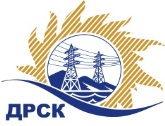 Акционерное Общество«Дальневосточная распределительная сетевая компания»Протокол № 26/УКС-ВПзаседания закупочной комиссии по запросу предложений в электронной форме на право заключения договора на Мероприятия по подключению новых потребителей мощностью до 150 кВт для нужд филиала ХЭС лот № 9501-КС-КС ПИР СМР-2020-ДРСК31908357444- ЕИСКОЛИЧЕСТВО ПОДАННЫХ ЗАЯВОК НА УЧАСТИЕ В ЗАКУПКЕ: 6 (шесть) заявки.КОЛИЧЕСТВО ОТКЛОНЕННЫХ ЗАЯВОК: 2 (две) заявок.ВОПРОСЫ, ВЫНОСИМЫЕ НА РАССМОТРЕНИЕ ЗАКУПОЧНОЙ КОМИССИИ: Об утверждении результатов процедуры переторжки.О ранжировке заявок.О выборе победителя закупки.ВОПРОС 1 «Об утверждении результатов процедуры переторжки»РЕШИЛИ:Признать процедуру переторжки состоявшейся.Заявка участника ООО "НАНОЭНЕРГОМОНТАЖ" ИНН/КПП 9729280715/772901001 ОГРН 1197746100782 была допущена к участию в переторжке с отлагательным условием о предоставлении недостающих документов в составе предложения на переторжку. В связи с тем, что Участником ООО "НАНОЭНЕРГОМОНТАЖ" ИНН/КПП 9729280715/772901001 ОГРН 1197746100782 не предоставлены недостающие документы в составе предложения на переторжку, его заявка отклоняется от дальнейшего участия в закупке.Принять условия заявок Участников после переторжки:ВОПРОС 2 «О ранжировке заявок»РЕШИЛИ:Утвердить расчет баллов по результатам оценки заявок:Утвердить ранжировку заявок:ВОПРОС 3 «О выборе победителя закупки»РЕШИЛИ:Признать Победителем закупки Участника, занявшего 1 (первое) место в ранжировке по степени предпочтительности для Заказчика: ООО "ДАЛЬЭНЕРГОТЕХСТРОЙ" ИНН/КПП 2723147224/272301001 ОГРН 1122723001103 на условиях: с ценой заявки 6 460 026.67 руб. без учета НДС, являющейся суммарной стоимостью единичных расценок, зафиксированных в предложении Участника на переторжку, в соответствии с ориентировочным объемом, указанным в Технических требованиях Заказчика. Предельная стоимость договора в соответствии с п. 5.1. Проекта Договора (Приложение 2 к Документации о закупке) составляет 19 500 000,00 рублей без учета НДС. Срок выполнения работ: с момента заключения договора по 31.12.2020. Условия оплаты: В течение 30 (тридцати) календарных дней с даты подписания акта выполненного этапа работ на основании предоставленных Подрядчиком счетов. Окончательный расчет, за исключением обеспечительного платежа, если это предусмотрено условиями договора, Заказчик обязан произвести в течение 30 (тридцати) календарных дней с даты подписания Заказчиком акта приёмки законченного строительством объекта, по форме КС-11 или КС-14 утвержденной постановлением Госкомстата России от 30.10.1997 г. № 71а. Гарантийные обязательства: Гарантийный срок нормальной эксплуатации объекта (без аварий, нарушения технологических параметров его работы, работы в пределах проектных параметров и режимов) и работ устанавливается не менее 60 месяцев с момента сдачи Объекта в эксплуатацию. Гарантийный срок на поставляемые Подрядчиком оборудование и материалы устанавливается с момента сдачи Объекта и составляет не менее 60 месяцев, если иное не установлено заводом изготовителем.Инициатору договора обеспечить подписание договора с Победителем не ранее чем через 10 (десять) календарных дней и не позднее 20 (двадцати) календарных дней после официального размещения итогового протокола по результатам закупки.Победителю закупки в срок не позднее 3 (трех) рабочих дней с даты официального размещения итогового протокола по результатам закупки обеспечить направление по адресу, указанному в Документации о закупке, информацию о цепочке собственников, включая бенефициаров (в том числе конечных), по форме и с приложением подтверждающих документов согласно Документации о закупке.Коврижкина Е.Ю.(4162) 397-208город  Благовещенск«06» ноября 2019 года№п/пНаименование Участника, его адрес, ИНН и/или идентификационный номерДата и время регистрации заявкиАО "Востоксельэлектросетьстрой"ИНН/КПП 2702011141/272501001 ОГРН 102270140394409.10.2019 08:35ООО "ДАЛЬЭНЕРГОТЕХСТРОЙ"ИНН/КПП 2723147224/272301001 ОГРН 112272300110310.10.2019 07:15ООО 'Актис Капитал'ИНН/КПП 2724160066/272301001 ОГРН 112272400042010.10.2019 09:32ООО "НАНОЭНЕРГОМОНТАЖ"ИНН/КПП 9729280715/772901001 ОГРН 119774610078210.10.2019 10:37ООО "АМУР - ЭП"ИНН/КПП 2724046821/272401001 ОГРН 102270128591411.10.2019 03:48ООО "ЭНЕРГО-СЕТЬ"ИНН/КПП 2724160355/272401001 ОГРН 112272400090411.10.2019 08:00№ п/пНаименование Участника и/или идентификационный номерДата и время регистрации заявкиСредняя суммарная цена на каждую единицу товара, работы, руб. без НДС до переторжки, 
руб. без НДССредняя суммарная цена на каждую единицу товара, работы, руб. без НДС после переторжки, 
руб. без НДСАО "Востоксельэлектросетьстрой"ИНН/КПП 2702011141/272501001 ОГРН 102270140394409.10.2019 08:356 479 526,67 6 479 526,67ООО "ДАЛЬЭНЕРГОТЕХСТРОЙ"ИНН/КПП 2723147224/272301001 ОГРН 112272300110310.10.2019 07:156 479 526,67 6 460 026,67ООО 'Актис Капитал'ИНН/КПП 2724160066/272301001 ОГРН 112272400042010.10.2019 09:326 479 526,67 6 479 526,67 ООО "АМУР - ЭП"ИНН/КПП 2724046821/272401001 ОГРН 102270128591411.10.2019 03:486 479 526,67 6 479 526,67 Критерий оценки (подкритерий)Весовой коэффициент значимостиВесовой коэффициент значимостиКоличество баллов, присужденных заявке по каждому критерию / подкритерию
(с учетом весового коэффициента значимости) Количество баллов, присужденных заявке по каждому критерию / подкритерию
(с учетом весового коэффициента значимости) Количество баллов, присужденных заявке по каждому критерию / подкритерию
(с учетом весового коэффициента значимости) Количество баллов, присужденных заявке по каждому критерию / подкритерию
(с учетом весового коэффициента значимости) Критерий оценки (подкритерий)критерия подкритерияАО "Востоксельэлектросетьстрой" ООО "ДАЛЬЭНЕРГОТЕХСТРОЙ" 
ООО 'Актис Капитал' 
ООО "АМУР - ЭП"Критерий оценки 1: Средняя арифметическая стоимость всех видов работ90%-//-4,494,504,494,49Критерий оценки 2: Квалификация (предпочтительность) участника10%-//-0,50,50,50,5Подкритерий 2.1: Чем больше опыт выполнения аналогичных профилю закупки работ, тем выше предпочтительность-//-90%4,504,504,504,50Подкритерий 2.1: Отсутствие за предшествующие дате окончания подачи заявок 12 месяцев, вступивших в законную силу и не обжалованных Участником судебных актов, которыми установлен факт неисполнения (ненадлежащего исполнения) Участником обязательств по договорам, в которых он выступает поставщиком (поставщиком, подрядчиком, исполнителем) повышает предпочтительность-//-10%0,500,500,500,50Итоговый балл заявки 
(с учетом весовых коэффициентов значимости)Итоговый балл заявки 
(с учетом весовых коэффициентов значимости)Итоговый балл заявки 
(с учетом весовых коэффициентов значимости)4,995,004,994,99Место в ранжировке (порядковый № заявки)Наименование Участника и/или идентификационный номерДата и время регистрации заявкиСредняя суммарная цена на каждую единицу товара, работы, руб. без НДС, 
руб. без НДС Возможность применения приоритета в соответствии с 925-ПП1 местоООО "ДАЛЬЭНЕРГОТЕХСТРОЙ" 
ИНН/КПП 2723147224/272301001 ОГРН 112272300110310.10.2019 06:596 460 026,67нет2 местоАО "Востоксельэлектросетьстрой" 
ИНН/КПП 2702011141/272501001 ОГРН 102270140394409.10.2019 08:396 479 526,67нет3 местоООО 'Актис Капитал' 
ИНН/КПП 2724160066/272301001 ОГРН 112272400042010.10.2019 09:436 479 526,67 нет4 местоООО "АМУР - ЭП" 
ИНН/КПП 2724046821/272401001 ОГРН 102270128591411.10.2019 04:526 479 526,67 нетСекретарь Закупочной комиссии: Елисеева М.Г.   _____________________________